                                                       ОБ»ЄКТИВКАНа спортсмена комунального  закладу Херсонського регіонального центру з фізичної культури і спорту інвалідів «Інваспорт» майстра спорту України міжнародного класу з настільного тенісу серед спортсменів з вадами слуху Велієва Антона Усеіновича.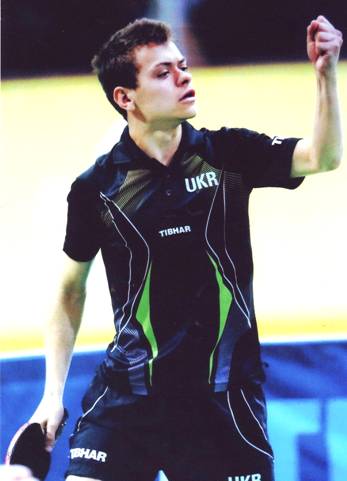 Велієв Антон  УсеіновичМайстер спорту України міжнародного класу серед спортсменів з вадами слуху, член національної збірної команди України, учасник ХХІІІ –х- літніх Дефлімпійських ігор в м. Самсун ( Туреччина).Народився 17 листопада 1992 року у місті Херсон, освіта середня, Херсонська спеціальна школа-інтернат для глухих І – ІІІ ст.. Майстер спорту України міжнародного класу з настільного тенісу серед спортсменів з вадами слуху. Член національної збірної команди України. Проживає м.Херсон, вул.. Ілліча, буд. 72.кв. 24 . Одружений, має  дитину.    Тренер спортсмена: Гусєв Ю.О.   Спортивні досягнення:2011 рік.- Чемпіонат України -5 місце.2012 рік.- Чемпіонат світу – 6 місце.2013 рік.- ХХІІ літні Дефлімпійські ігри – 5 командне місце.2015 рік.- Чемпіонат України – ІІ місце у парному розряді; ІІІ місце – особисте.2015 рік.- Чемпіонат світу – 1 командне місце; ІІІ місце у парному розряді.2016 рік.- Чемпіонат України – ІІ місце у парному розряді  ( МіХ) ; ІІ місце – особисте.